				Κομοτηνή Παρασκευή, 19. Δεκεμβρίου 2014			                                                           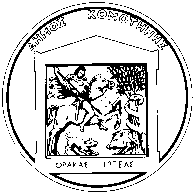 ΕΛΛΗΝΙΚΗ ΔΗΜΟΚΡΑΤΙΑΝΟΜΟΣ ΡΟΔΟΠΗΣΔΗΜΟΣ ΚΟΜΟΤΗΝΗΣΔΙΕΥΘΥΝΣΗ ΠΕΡΙΒΑΛΛΟΝΤΟΣΚΑΘΑΡΙΟΤΗΤΑΣ ΚΑΙ ΑΝΑΚΥΚΛΩΣΗΣ, ΤΜΗΜΑ ΠΕΡΙΒΑΛΛΟΝΤΟΣ ΚΑΙ
ΠΟΛΙΤΙΚΗΣ ΠΡΟΣΤΑΣΙΑΣΠΡΟΣΚΑΘΕ ΕΝΔΙΑΦΕΡΟΜΕΝΟ      ΤΑΧ. Δ/ΝΣΗ: ΠΛΑΤ. ΒΙΖΥΗΝΟΥ 1		691 00 ΚΟΜΟΤΗΝΗΠΛΗΡΟΦΟΡΙΕΣ: ΤΗΛΕΦΩΝΟ: (25310) 22810FAX: (25310) 72172Email: dimos.ef@komotini.grΘΕΜΑ: Διευκρινήσεις σχετικά με την προμήθεια μέσων προστασίαςΣχετικά με τα τηλεφωνικά ερωτήματα που διατυπώθηκαν από ενδιαφερόμενους σχετικά με το είδος των φορμών εργασίας και των αδιάβροχων σας ενημερώνουμε ότι:Α) Τα αδιάβροχα θα είναι τύπου καμπαρτίνας μέχρι το γόνατοΒ) Οι φόρμες εργασίας θα είναι παντελόνι σακάκι όπως αναφέρεται στον ενδεικτικό προϋπολογισμό. Οι τεχνικές προδιαγραφές αναφέρουν φόρμες με τιράντες εκ παραδρομής.                                                                                                     Ο ΣΥΝΤΑΞΑΣ
                                                                                                                                                                                                 ΑΚΡΙΒΕΣ ΑΝΤΙΓΡΑΦΟ                                                                                       ΑΔΑΜΑΝΤΙΟΣ ΕΥΤΥΧΙΑΚΟΣ                                                                                      ΜΗΧΑΝΟΛΟΓΟΣ ΜΗΧΑΝΙΚΟΣ